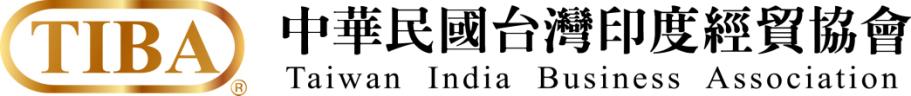 「第九次台印經貿講座」議程及報名表時    間：民國105年12月5日(星期一) 下午01:30-04:30地    點：松江東元大樓九樓會議室(台北市中山區松江路156-2號9樓)主辦單位：中華民國台灣印度經貿協會贊助單位：經濟部國際貿易局協辦單位：印度-台北協會中華民國工商協進會中華民國對外貿易發展協會台北市進出口商業同業公會議    程 ： 報名表請填妥報名表回傳Fax ：02-2653-0288或E-mail：india.tiba@gmail.com聯絡電話02-2653-2688#533張惠慈  (本報名表如不敷使用，請自行影印)時間內容主講人PM 01:20~01:30報      到PM 01:30~01:35主持人致詞中華民國台灣印度經貿協會黃理事長茂雄PM 01:35~01:40貴賓致詞經濟部國際貿易局徐副局長大衛(邀請中)PM 01:40~02:40專題演講1：在印度投資與營運經驗聯發科技股份有限公司印度分公司  郭總經理耿聰PM 02:40~03:00中場休息PM 03:00~04:00專題演講2：印度社會與市場經貿特性中華民國對外貿易發展協會市場研究處行銷推廣組林組長隆登PM 04:00~04:30交流與互動中華民國台灣印度經貿協會公司名稱地  址參加者姓名職稱電話E-mail參加者姓名職稱電話E-mail參加者姓名職稱電話E-mail